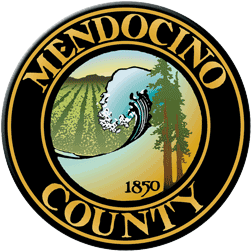 COVID19 Business Specific Health & Safety Form GYMS and FITNESS CENTERSNOTE: In order to self-certify compliance at www.mendocinocountybusiness.org, you must read and implement the County of Mendocino-specific guidelines for Campgrounds, RV Parks and Outdoor Recreation issued in the June 12, 2020 Public Health Order. In order to fill out this form and create a health and safety plan for your business, refer to the State of California Guidelines for Gyms and Fitness Centers and the County of Mendocino Public Health Order dated June 12, 2020. A health and safety plan is required to operate.Describe the type of signage you will have and locations.Signage at all entrances and throughout facility indicating 6-foot distancing amongst people at all times. Signage to not enter if feeling ill; with description of Covid-19 symptoms at all entrances.Describe the PPE you will provide to your employees and clients. Employees will wear masks, have access to gloves, hand sanitizer, sinks with soap and sanitizing wipes. Describe your plans for training employees and temporary workers on the use of PPE; disinfection; sanitation and other cleaning techniques.All employees will be trained to recognize symptoms of Covid-19, how to self-screen at home and how to screen clients (when needed).  Employees will be trained in safe use of PPE, where items will be located and how to dispose of PPE. Disinfectants that are appropriate for use against Covid-19 will be provided throughout facility with safety training of how and when to use.Describe your plans for protecting your employees' healthPPE such as masks and gloves will be provided. Two air filters will be installed, and clients will not be allowed into the office area. Employees will meet them at door and place paperwork on a table that members can get once employee has stepped away. Describe your plans for protecting the health of clients.Air purifiers throughout gym. Sanitization wipes, hand sanitizer and soap and water will be available for clients. Clients will be directed to stay 6 feet apart, with signage throughout facility. The environment will be modified to support social distancing.Describe how you will prevent crowds gathering at your facility.Signage indicated 6 feet distance mandatory. Clients that are unable to follow directions will be asked to leave.Describe how you will enforce physical distancing at your facility.Clients that do not follow physical distancing will be asked to leave.Describe the payment methods you will use (contactless is preferred).Majority of payments are contactless via saved banking information. If needed check or cash is accepted by placing on table outside of office door for employee.Describe your methods for cleaning and disinfecting locker rooms and shower facilities and the types of cleaning products you will be using.Bleach water and other sanitizers will be used to disinfect locker rooms and shower facilities.How will you maintain physical distancing in shower and locker rooms?Signage and spacing of available lockers.Describe how you will ensure sanitary conditions in multi-stall restrooms.Stalls doors are 6 feet apart. There will be sanitizing wipes in restrooms.If your facility has a snack area, describe the measures you will take to ensure the safety of clients and employees.No snack areaIf your facility has a retail area, describe the measures you will take to ensure the safety of clients and employees.No retailDescribe the measures you will take to clean swimming pools and surrounding areas.No swimming poolYour Business Specific Health & Safety Plan will become public record.